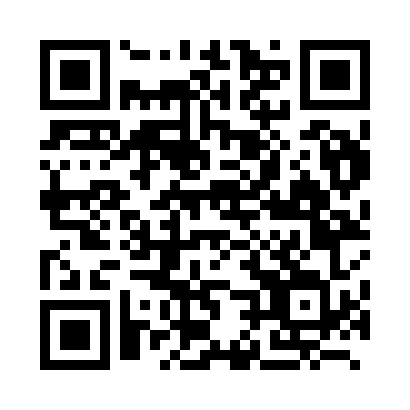 Prayer times for Sitra, BahrainWed 1 May 2024 - Fri 31 May 2024High Latitude Method: NonePrayer Calculation Method: Umm al-Qura, MakkahAsar Calculation Method: ShafiPrayer times provided by https://www.salahtimes.comDateDayFajrSunriseDhuhrAsrMaghribIsha1Wed3:355:0011:353:056:097:392Thu3:344:5911:343:056:107:403Fri3:334:5911:343:046:117:414Sat3:324:5811:343:046:117:415Sun3:314:5711:343:046:127:426Mon3:304:5611:343:046:127:427Tue3:294:5611:343:046:137:438Wed3:284:5511:343:046:137:439Thu3:274:5511:343:036:147:4410Fri3:274:5411:343:036:147:4411Sat3:264:5311:343:036:157:4512Sun3:254:5311:343:036:157:4513Mon3:244:5211:343:036:167:4614Tue3:234:5211:343:036:167:4615Wed3:234:5111:343:036:177:4716Thu3:224:5111:343:026:187:4817Fri3:214:5011:343:026:187:4818Sat3:204:5011:343:026:197:4919Sun3:204:4911:343:026:197:4920Mon3:194:4911:343:026:207:5021Tue3:184:4811:343:026:207:5022Wed3:184:4811:343:026:217:5123Thu3:174:4811:343:026:217:5124Fri3:174:4711:343:026:227:5225Sat3:164:4711:353:026:227:5226Sun3:164:4711:353:026:237:5327Mon3:154:4611:353:026:237:5328Tue3:154:4611:353:026:247:5429Wed3:144:4611:353:026:247:5430Thu3:144:4611:353:026:257:5531Fri3:144:4511:353:026:257:55